Lección 2: Nombremos partes como fraccionesUsemos fracciones para describir partes.Calentamiento: Cuál es diferente: Partes sombreadas¿Cuál es diferente?A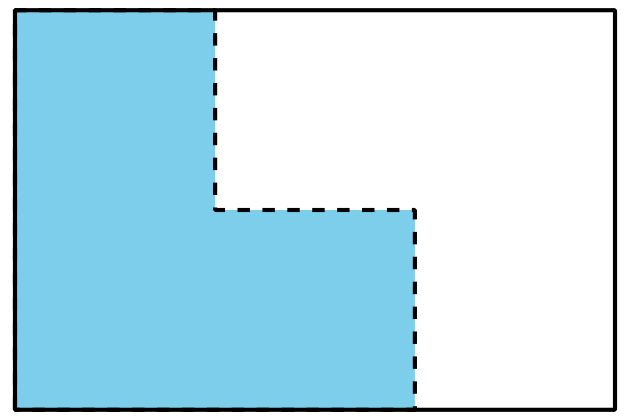 B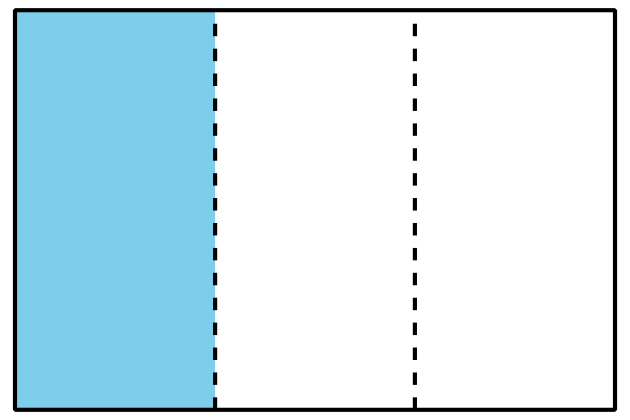 C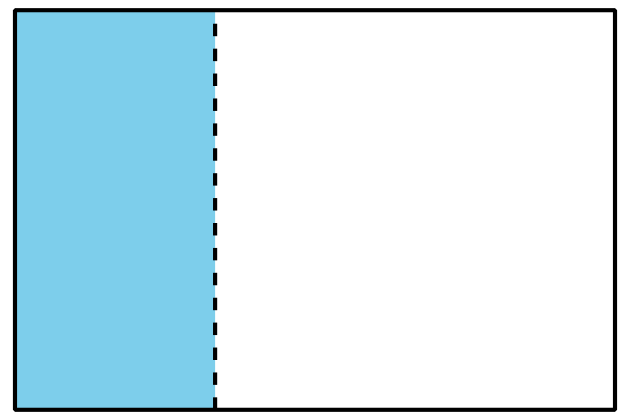 D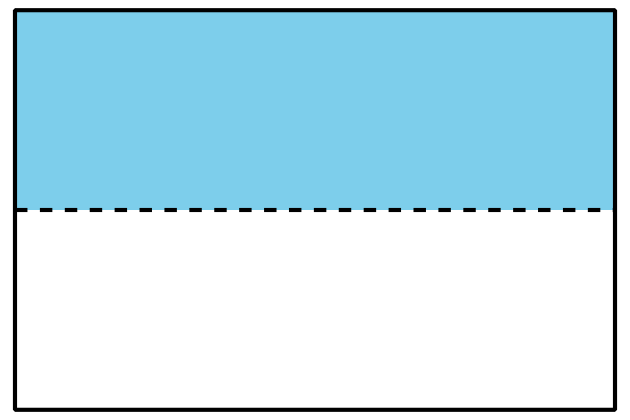 2.1: Partamos las tirasTu profesor te va a dar algunas tiras de papel. Cada tira representa 1.Dobla cada tira de forma que las partes representen una de las siguientes fracciones. Usa una tira para cada fracción.medioscuartosoctavosterciossextosCuando termines de doblar las tiras, traza rectas sobre los dobleces con un lápiz y luego marca cada parte con la fracción que le corresponde.2.2: Partamos, coloreemos e intercambiemosParte cada rectángulo en medios, tercios, cuartos, sextos y octavos. Después, marca cada parte con la fracción que le corresponde.medios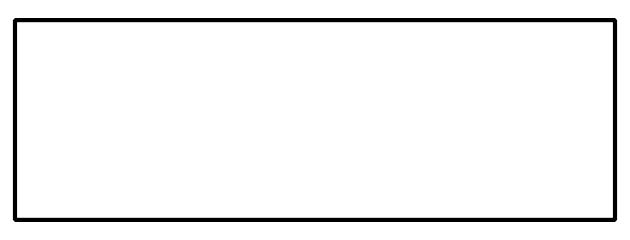 tercios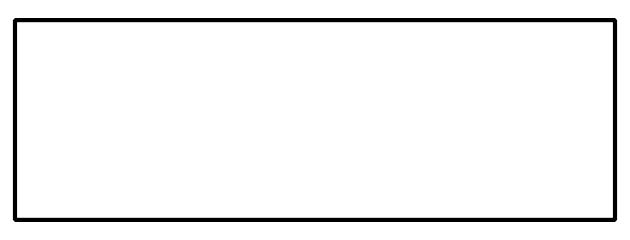 cuartos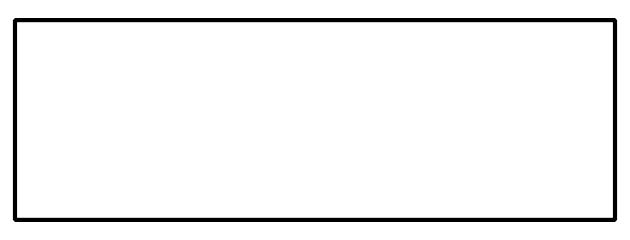 sextos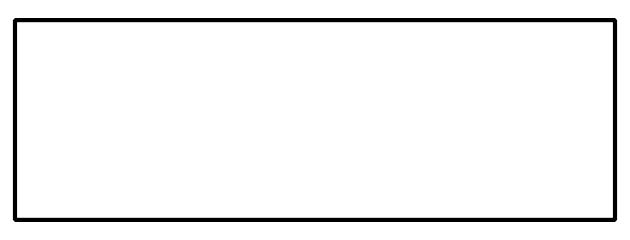 octavos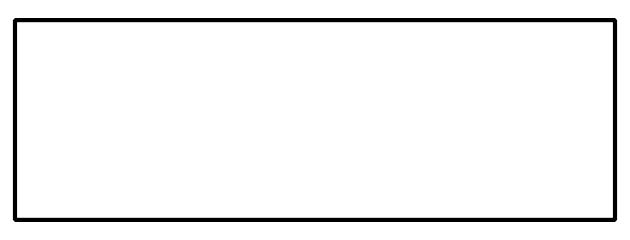 Haz una partición del rectángulo en partes de igual tamaño. Colorea una de esas partes.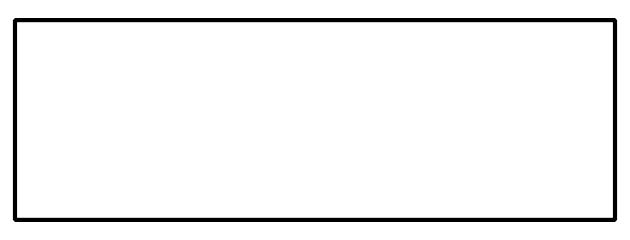 Intercambia el rectángulo con un compañero. Si el rectángulo completo es 1, ¿qué número representa la parte coloreada? Explica tu razonamiento.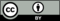 © CC BY 2021 Illustrative Mathematics®